Click here for a text-only version of this pageCold Open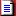 BRANDON INTERVIEW: I never thought there was a chance I was going to lose.ROY SAUNDERS Here he is in a playoff which could have been, / a life-changing event. Had he won that tournament it would have been a game changer for him. /The CUT TitlesWELCOME TO PGA TOUR THE CUT Return to index of stories...
Brandon Matthews FeatureLOCKED IN A PLAYOFF AT THE 2019 ARGENTINE OPEN, BRANDON MATTHEWS FACED A PUTT TO EXTEND IT TO A 4TH HOLE.BRANDON INTERVIEW: / And I'm standing over the 8-footer, dead uphill.BRANDON INTERVIEW And then everything kinda goes quiet. /, I just heard kind of a little bit of a noise in my backstroke. / I thought someone did it on purpose and when I found out the situation, obviously it was much different.A MIDDLE-AGED MAN WITH DOWN-SYNDROME HAD INTERUPTED HIS BACK SWING AND CAUSED HIM TO MISS THE PUTT AND LOSE THE TOURNAMENT.BRANDON INTERVIEW: when I got in there and finally understood it, it changed the whole thingBRANDON INTERVIEW I immediately said take me to him / made sure to give him a hug and sign a ball and a glove / I just wanted to go out and make sure he was alright.ROY SAUNDERS / he displayed such a wonderful character about himself. Took a moment that was obviously pretty troubling / and turned it into just an amazing story.BRANDON INTERVIEW I'm thrilled to be able to have an impact on people like that, in any way I can make people's lives better, the game better.ROY SAUNDERS / We've discussed it with the exemption committee /ROY SAUNDERS And we're very pleased to have the opportunity to offer Brandon the ability to play in his first PGA Tour event here at the Arnold Palmer Invitational presented by MasterCard.ROY SAUNDERS / he's got a lot of future ahead of him. And the qualities that he exhibits just remind me of how much / Mr. Palmer would display as well.BRANDON INTERVIEW / this is Mr. Palmer's tournament. He was the epitome of sportsmanshipIN PREPARATION FOR HIS FIRST PGA TOUR START, MATTHEWS WAS INVITED TO BAY HILL TO GET A BEHIND THE SCENES LOOK AT ARNIE’S LEGACY.So this is Mr. Palmer place.This is pretty unbelievable.TOUR / We bring people up here, let them sit in his chair and they can sign the book, which you need to do. You need to go over there and sign the book.I get to do that?Yes, sir, I'd like you to.Awesome.TOUR BRANDON / that was pretty cool.TOUR BRANDON / I mean he was obviously the ultimate role model for a kid growing up playing golf.TOUR Wonderful having you here.I really appreciate it.Looking forward to watching you next week, too, hope you come in second, right behind Sam.That's good, I like that, I like that.WITH THE ARNOLD PALMER INVITATIONAL PRESENTED BY MASTERCARD FAST APPROACHING, MATTHEWS HASN'T LET THE EXCITEMENT HINDER HIS PREPARATIONS FOR HIS FIRST STEP ON THE BIG STAGE.RANGE NAT: once you get that club a little more in front like that then we can start to really focus on lower body clearing and turning the other way.RANGE INTERVIEW WITH BRANDON / we started working last August. And at the beginning of it, I kind of had a lot of movement in my golf swing/RANGE INTERVIEW BRANDON And we've really cleaned everything up.There you go. That was different.That was good.RANGE INTERVIEW COACH DALE: / Had the privilege to know Brandon now over six months and work with him closely, and grinding away every weekend.RANGE INTERVIEW COACH / it's such an honor for him to be at Arnold Palmer's event, and we're gonna get out and map out a game plan this afternoon.BRANDON INTERVIEW I've been getting my game ready to compete in things like this. So I'm ready to go. Return to index of stories...
CUT Elements: Generic CuttingNO VO Return to index of stories...
API Final Putt LengthsANNC DAY 2016 – "It is Jason Day who emerges from the pack!"ANNC SINGH 2007 – "Vijay Singh finally wins at Bay Hill!"ANNC TIGER 2008 – "Hello Ben Hogan!ANNC MCLROY 2018 – "What a finish for McIlroy!"ANNC MOLINARI 2019 – "Francesco Molinari holes it!"MOLINARI SOT – It was just hard to believe that it would end up winning bay hill, holding a putt like that on the at the green to cap it off with the with the part with a shot like that makes it even more memorable. Return to index of stories...
Bump #1 (Rodgers, Fritelli)Frittelli: "Coming up on The Cut."DYLAN FRITTELLI CREATES AN ICE CREAM MASTERPIECEDylan: 1:27:21 – Cookies, brownies, whipped cream and cherry. Yes!PLUS, WHAT LIFE IN JUPITER, FLORIDA IS LIKE FOR PATRICK RODGERSSOT- "To be out here and enjoy life in Florida I consider myself very fortunate." Return to index of stories...
ServPro VignetteTHE CUT PRESENTS SAVING SHOTSTHE FINAL ROUND OF THE HONDA CLASSIC SHOWCASED SOME CLUTCH BUNKER PLAYWALKER ANNC: "what a game it is”BEN AN LED THE FIELD LAST WEEK, CONVERTING NEARLY 91% OF SAND SAVESBEN AN ANNC: "He's executed that perfectly! He's had a magical week.”NEEDING A STRONG FINISH AT THE LAST, SUNGJAE IM CAME UP BIGIM ANNC: "What a clutch shot by Im. Oh what a shot!”IM CONVERTED 75% OF HIS SAND SAVES LAST WEEK ON HIS WAY TO HIS FIRST CAREER VICTORY Return to index of stories...
BREAK 1BREAK 1 Return to index of stories...
CUT Element: Green ScreenNO VO Return to index of stories...
Frittelli Ice Cream1:02:00 – "Hey guys welcome to Sloan how are you guys. Hey what's up how are you guys. Hi I'm Abby, I'm Luis. I'm Dylan.LAST WEEK, ICE CREAM FANATIC DYLAN FRITTELLI JOINED THE CUT FOR SOME SWEETS IN WEST PALM BEACHWorker: 1:02:25 – Can I get you guy started with anything? Maybe some samples of ice cream?"Dylan: 1:06:18 - Can I do one scoop of cookie dough? Just to let you know we're not doing any cups or cones today, we're actually doing kitchen sink sundaes. Oh no! Surprise! "NAT: It’s got 12 scoops of ice cream, all our toppings, dry topping wet toppings, like hot fudge caramel and what not and we’ve also got some brownies and cookies in there.”NAT: What was that? Raspberry. Ya’ll want some raspberry?Dylan: 1:21:53 – No! I made a mess. Geez you had one job! So bad.Dylan: 1:26:00 – I mean we've got 12 scoops, 10 different flavors cause we doubled of up on the choc chip cookie dough, any others you see anything? I need one of these for the road.Dylan: Oh Peanut butter cups. Yes. Highly recommend. Yes”Abby: 1:29:25 – You know how bad I wanna put this on your face right? Ahhh haha. Oh I missed!Dylan: 1:29:42 – Let the pro finish up.Worker:1:34:25 – we're done guys good job.Dylan: Alright. That was intense. Abby: Now we have to take it outside and eat it."Abby: That's really good1:37:40 – So tell me a little bit about who Dylan Frittelli is. I'm a crazy South African guy, I'm pretty meticulous, pretty pedantic, pretty fun loving guy that's just trying playing the best golf he can, travel as much as I can and experience everything the PGA Tour has to offer and hopefully bring some enjoyment to the fans out there.Abby: 1:47:48 – Look at this look how deep, we're not even halfway full.”1:46:35 – Guys that I looked up to were Ernie Els and Retief Goosen I figured hey if they have done pretty well they came from South Africa if they can do it I probably could do it if I put my head down and figured some things out."1:40:05 –I still live in Austin Texas, I'll pretty much play every tournament in Texas that's on the pga tour. I mean It's home right now I don't see myself leaving any time soon."Abby: 1:40:45 – I knew your country accent was way too good to be true, you spend a lot of time in the south.Dylan: The problem is I can't do a regular American accent, I can only go full tilt country or hick accent. Ok give me your full country. We're out here eatin a whole bunch of sugar look at this. My uncle Jimmy woulda never dreamed of having something like this."1:49:00 – I'm getting chocolate and coffee on this side I don't know what you're getting over there. There's the problem you're mixing everything! You know what we should do? Turn this into a milkshake."Dylan: 1:50:45 – This is gonna be the most random milkshake ever.Abby: 1:51:53 –cheers Dylan! Cheers we're done.Red Line WipeNO VO Return to index of stories...
Patrick Rodgers Jup LifeCAR INTERVIEW: 01:58:30- Jup life is the greatest it's a really great place to live for being a golfer.NOWHERE IN THE WORLD FEELS LIKE HOME TO A CROWD OF PGA TOUR PLAYERS QUITE LIKE JUPITER, FLORIDA.ALONG WITH PATRICK RODGERS, AT LEAST 35 PROS TAKE UP RESIDENCE IN PALM BEACH COUNTY, INCLUDING NOTABLES LIKE TIGER WOODS, DUSTIN JOHNSON, AND RORY MCILROY.DOCK INTERVIEW: 01:37:18- I'm a really fortunate guy and I don't take that for granted, life on the PGA TOUR is incredibly spectacular to afford us this opportunity to live here, to be out here and to enjoy life in Florida I consider myself very fortunate.CAR INTERVIEW: 01:58:30- / we spend so much time on the roads when you come home you really just want to feel relaxed and at ease / its super fun to have such a great community of guys that are doing what we do / golf can at times be a lonely sport and theres only a select number of people who can relate to what is really like to play on the pga tour and / I think it makes a big difference to how much you enjoy life out on the road.RODGERS IS CURRENTLY RANKED 89TH IN FEDEXCUP STANDINGS, HIGHLIGHTED BY HIS TIE FOR 9TH AT THE FARMERS INSURANCE OPEN.CAR INTERVIEW: 01:48:12- I think the thing that im most confident at the moment is my consistency I’m doing a lot of things in my game pretty well on a consistent basis.”ANNC 1: That's the stuff you need if you're going to win!CAR INTERVIEW: were getting into a great routine where I feel like day after day theres not a lot of surprises in my golf game its been a lot of hard work to get to this point and I feel like there’s some great results right around the cornerANNC 2: When its your day its your day, huh!CAR INTERVIEW: 01:48:12- I don't feel like theres any one aspect of my game that's really sticking out and I think that's a good testament to having a good plan in place. I feel like a win could be right around the corner. Return to index of stories...
Myrbetriq VignetteRODGERS' WEEK AT HOME ENDED WITH A TIE FOR 21ST, PLAYING THE BEAR TRAP 3-OVER. BUT THE FINAL LEG OF THE BEAR TRAP SHOWCASED THE PGA TOUR'S MUST SEE MOMENT.GRAYSON MURRAY ACE: "Grayson Murray now at 17, not a ton of pressure on them they can take dead aim. Just like that! Oh my gosh, Grayson Murray a hole in one on 17! If you're gonna do it anywhere on this golf course that’s the place.”
Honda WinnerSINCE THE START OF LAST SEASON, NO PLAYER HAS PLAYED MORE ROUNDS ON THE PGA TOUR THAN SUNGJAE IMIM ANNC 1: "Plays virtually every single week on the PGA TOUR, this finally might be his week.IM ANNC 1: Safely in!IM ANNC 2: "The youngest winner in the history of the Honda Classic at 21 years old Sung Jae Im has broken through." You earn players respect if you can win on a golf course that's this difficult."IM'S FIRST CAREER PGA TOUR WIN CAME IN HIS 50TH START ON TOUR.IM SOT: "I've been in this spot many times, and just gaining the experience throughout the weeks just really helped him stay in the moment / and pulled out the win." Return to index of stories...
FedExCup StandingsIM MAKES A MOVE BACK INTO THE TOP-10 OF THE FEDEXCUP STANDINGS, TO A CAREER HIGH 2ND.  HE’S THE FIFTH PLAYER 22 YEARS OLD OR YOUNGER TO WIN SINCE THE BEGINNING OF LAST SEASON. Return to index of stories...
Wyndham Rewards Top 10HE NOW TRAILS ONLY JUSTIN THOMAS IN THE WYNDHAM REWARDS TOP 10.  THOMAS EXTENDS HIS SEASON LEADING STREAK AT NUMBER ONE TO 9. Return to index of stories...
Bump #2 (Mud Ball)UP NEXT ON THE CUT…BUBBA "Gosh mudball mudball!”HOW THE PROS HANDLE ONE OF THE UNLUCKIEST SHOTS IN GOLFTIGER ANNC: Oh mudball!Bubba: I hate mudballsHorschel: Ah mudball! Return to index of stories...
BREAK 2BREAK 2 Return to index of stories...
The CUT RejoinNO VO Return to index of stories...
Mud Ball FeatureTHOMAS SOT 1: A mud ball? I hate mud balls so much. It always seems to happen when you hit in the fairways. THOMAS ANNC: “Flicking off every single speck of mud that might have happened to get on those white pants.”THOMAS SOT 1: We need the world to know that we didn't hit the bad shot. It was obviously the mud's fault it wasn't our fault.Tiger: Oh mudball look at that!MITCHELL SOT 1: In terms of mud ball, I'd say its 50 50 whether it was my fault or the mud on the ball's fault, but 100% of the time I blame it on the mud.Bubba: Mudball mudball!BUBBA SOT 1: Man they get me mad, I hate mud balls.ANNC 1: Oh let’s check this ball out a little mud on the ball.LEISHMAN SOT 1: It's really frustrating. You can get a perfect drive down the middle of the fairway and then all of a sudden it's like a lotto ticket. You got no idea what's going to happen.NAT: Mudball againSTALLINGS SOT 1: You've done your job and you've got just an awful result but man. Nothing will make you shake your head and just feel like you have no clue what you're doing than mud.NAT: Leave it alone mud.GARCIA SOT 1: They're so unpredictable. It's unpredictable that you just gotta hopefully not get many, and when you get it, hopefully guess it the right way.NAT: Mudball.OOSTHUIZEN SOT 2:  if you have an eight or nine iron into a hole, and there's water, and there's mud on your ball, and pin is close to the water.NAT: Mudball, man.GARCIA SOT 1: the first thing that comes to your mind is, what am I gonna do to try to control this ball? Because It's very tricky, I mean, there's some sort of science on it, but it's not 100%. WEBB NAT: I hate mudballs so much that was a good swing.OOSTHUIZEN SOT 3: /. But, yeah, I mean, you just try and sort it out before you hit the ball, because if in flight it decides to something with that mud it's going. I mean, there's nothing you can do on it.NAT: Ah mudball.LEISHMAN SOT 1: / And if it doesn't come off when you hit it could move 60 yards, 70 yards in the air, so unpredictable. Yeah, they're tough to deal with.Art Card (Club Champion)Art Card Return to index of stories...
Club Champion Ep 3HAILEY LOFT AND LIE INTRO - "hey everyone, Haley Hunter here at Club Champion today and I'm really excited because today we're talking about loft and lie which is something I've really struggled with in my golf game."HAILEY AND NICK 2 SHOT TAKE 2 – "Joining me again is Nick Sherbourne, and Nick I'd love to learn about the importance of loft and lie on your golf club, especially wedges. "Yeah, I mean loft and lie's probably the most, the very simplest and most important thing you could do to your golf clubs. First of all, the lie angle is how the club sits on the, not how it sits on the ground in a dress but how it comes through it at an impact. And if you don't have it coming through squarely, your shots are gonna be either drawing too much, fading too much, you're gonna be hitting shots fat or thin. So having that proper lie will get you right in the center of the club face. Loft wise, most people don't really realize. They just buy golf clubs and they have loft. Well you gotta have the proper loft to get the trajectory you want, the launch, the spin, and then also the gapping of your wedges into your irons.HAILEY AND NICK 2 SHOT TAKE 2 - the easiest way to go do it is go into the bay and hit some shots. "We actually see it happen in action." "Yeah." "All right, let's go check it out."HAILEY AND NICK 2 SHOT AFTER SHOT LOFT AND LIE - "All right. What do we think?" "So you can see shot's a little bit on the inside, okay, where you hit on the face." "Okay. The lie's not terrible. You can see it kind of wants to start up by the toe and then kind of drift in. So it kind of tells me that maybe we should try just a slightly more upright golf club." / when we saw that shot, we saw a little bit of a fade, which tells me that toe did dig a little bit which cause the phase to open up and that's why we got that. So if we pull the toe out of the ground, making more upright, it should help us get a little bit more center plus straighten out that ball flight." "Awesome, let's do it."HAILEY AND NICK 2 SHOT CHECKING LOFT AND LIE – "So, this is our next step." "Is to now check the loft and lie of the club we were just hitting." "Okay, so how does it work?" "So, we're gonna take the club. We're gonna lock it in here, and one of the most important things to understand is this machine has been calibrated, and we use a calibration tool that will be the same calibration tool that our build shop uses. So when your clubs are built, we'll make sure that they're bent exactly like this club's bent."HAILEY AND NICK LOFT ADJUSTMENT - "So now, let's bend it." "All right. " "So I put the bar around here, lock herself now. And then because we wanna make it more upright, I'm gonna push the hosel that way, and we'll watch the number changed." "Wow, yeah." "So I wanted to get to 62 and a half." "Pretty close" "62.5" "Right there. So now I'll take this off, and we can go hit it again." "Okay cool." "All right."HAILEY ISO AFTER ADJUSTMENT - All right, we have adjusted my club for loft lie, let's see if the numbers speak for themselves.HAILEY AND NICK 2 SHOT AFTER ADJUSTMENT TAKE 2 - "So, let's see how we did here. So It looks like we got the a little closer to center on the face." "Looks better, yeah." "Yeah and then we got the we got off the toe and got more center even maybe a little heel which is okay. And when we looked at the results we got a much straighter shot, in fact it almost tried to draw a little bit." "Nice, I like it. I like my draw."HAILEY ISO SHOT CLOSING – "All right, the numbers definitely spoke for themselves. We have a loft and lie bent. What are the next steps here?" "We just got to get all the loft and lies put into the build sheet and get it off to the build shop."Green Screen Bump OutNO VO Return to index of stories...
BREAK 3BREAK 3 Return to index of stories...
Grandma Susie Turns 100NAT: Hi grandma Happy birthday”GOLF FANATIC SUSIE TURNED 100 THIS PAST WEEKEND, AND TOUR PLAYERS GOT TOGETHER TO HELP CELEBRATE ON HER SPECIAL DAY“So friends of yours that could not be here want to wish you a happy birthday so that’s why the tv is setup.”Fleetwood: “Happy birthday to you”Morikawa: “Happy birthday to you.”Molinari: “Hi Susie I hear it’s your 100th birthday soon.”DJ: “Hey Susie it’s Dustin Johnson here I want to thank you for all your support on the PGA Tour and happy birthday.”Horschel: “Hey Susie Billy Horschel, I hear you’re turning 100. That’s unbelievable, I hope you have  a great birthday. Exciting times and thank you for support from myself and many other Tour players out here on the PGA Tour happy birthday.”Garcia: Cumpleanos dear SusieLowry: Happy birthday to SusieXander: Happy Birthday dear SusieGary: Hey Susie Gary Woodland here, first of all want to say happy birthday. Turning 100 you’re an inspiration to all of us, a goal for all of us is to catch you, that’s awesome. Happy birthday enjoy it, hopefully see you soon.”Rahm: “It would be amazing to meet somebody like you, probably have a lot of stories hopefully the PGA Tour takes us close to Indiana.”Fleetwood: “Happy birthday dear Susie happy birthday to you.”Sergio: “Cumpleanos feliz”Rickie: “Happy birthday dear Susie happy birthday to you.”NATS: “Ah Rickie look at that face!”Return to index of stories...CUT Elements: CollageNO VO Return to index of stories...
AON VignetteTHIS WEEK FOR THE RISK REWARD CHALLENGE, PLAYERS WILL FACE A SHORT PAR-5 THAT WILL SURELY TEST THEIR DECISION-MAKING SKILLS.THE 511-YARD 16TH HOLE REQUIRES PLAYERS TO THINK ABOUT HOW TO POSITION THEIR TEE SHOT. FINDING THE FAIRWAY ON THIS HOLE RESULTS IN NEARLY HALF A STROKE BETTER.ANNC: "Hitting driver here. This is a very aggressive play. I think he's looking to actually fly the bunker on the right if he can do it. He's taking it down the right. He likes it. Just inside the bunker, it appears."THE PAR-5 COMES AT A CRUCIAL MOMENT DURING A PLAYER'S ROUND AT BAY HILL AND, IF PLAYED WELL, GOING FOR THE GREEN CAN BE REWARDING. 81% OF PLAYERS GO FOR THE GREEN IN TWO AND 43% ARE SUCCESSFUL.ANNC: "Boy, an aggressive looking shot here. Oh it's a beauty! Right at the flagstick."WITH HOW AGGRESSIVELY IT IS PLAYED, MAKING A BIRDIE IS CRITICALLY IMPORTANT. Return to index of stories...
TOUR PlaylistYOU CAN CATCH THE TOP PLAYERS TAKING ON BAY HILL THIS WEEK ON PGA TOUR LIVE. AND BEFORE HE MAKES HIS DEBUT AT ARNIE'S PLACE, DYLAN FRITTELI WRAPPED UP HIS ICE CREAM ADVENTURE IN SOUTH FLORIDA. Return to index of stories...
Frittelli Ice Cream OuttakesABBY: "Look at this sample size that he just got. That is not a sample.”DYLAN: "I mean I'm in control right now so."DYLAN: "That cookie over there with this vanilla ice cream. Yes."ABBY: "What did you see Oreos? Oreos.DYLAN: "Oreos as ya'll say it."DYLAN: "Do I just grab it with my hand? No here look let me show you."ABBY: "Don't forget the oreos. The oreos here we go. "ABBY: "The kitchen sink milkshake I love it."DYLAN: "I'm Dylan Frittelli and thanks for watching The Cut." Return to index of stories...
CopyrightCopyright Return to index of stories...
BREAK 4BREAK 4 Return to index of stories...
2020 PGA TOUR - The CUT #10 (API)Cold OpenBump #2 (Mud Ball)The CUT TitlesBREAK 2Brandon Matthews FeatureThe CUT RejoinCUT Elements: Molinari?Mud Ball FeatureAPI Final Putt LengthsArt Card (Club Champion)Bump #1 (Rodgers, Fritelli)Club Champion Ep 3ServPro VignetteGreen Screen Bump OutBREAK 1BREAK 3CUT Element: Green ScreenGrandma Susie Turns 100Frittelli Ice CreamCUT Elements: CollageRed Line WipeAON VignettePatrick Rodgers Jup LifeTOUR PlaylistMyrbetriq VignetteFrittelli Ice Cream OuttakesHonda WinnerCopyrightFedExCup StandingsBREAK 4Wyndham Rewards Top 10